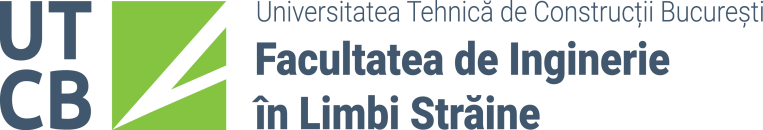 Comisia Tehnica la Programul de studii universitare de LICENȚĂ:A. Pentru specializarea INGINERIE CIVILA ÎN LIMBA ENGLEZĂProf.univ.dr.ing. Manole Șerbulea 		- preşedinteConf. univ. dr. ing. Bogdan Stefanescu		- membruSef lucr. univ. dr. ing. Ruxandra Erbasu	           - membruSef lucr. univ. dr. ing. Andrei Zybaczynski        - membruSef lucr. univ. dr. ing. Adrian Savu		- membruSef lucr. univ. dr. ing. A. Papurcu			- membru supleantAsist. univ. dr. ing. Ioana Teodorescu		- secretarB. Pentru specializarea INGINERIE CIVILA IN LIMBA FRANCEZAProf. univ.dr. ing. Dan Georgescu		- preşedinteProf. univ. dr. ing. Sanda Manea			- membruProf. univ. dr. ing. Daniela Preda			- membruConf. univ. dr. ing. Elena Tulei			- membruSef lucrari univ.dr. ing. Marina Cincu		- membruSef lucrari univ.dr.ing. Cristian Rusanu		- membru supleantSef lucrari univ.dr.ing. Iuliana Balan		- secretarComisia pentru ContestaţiiConf.dr.ing. Iolanda Craifaleanu 			- membruConf. dr.ing. Ileana Paula Calotescu		- membruSef lucrari dr.ing. Ștefan Ardelean		- membruDecan,Secretar Sef,Sef lucrari dr. ing. Daniela ȚĂPUȘIIng. Jean - Marie RAICIU